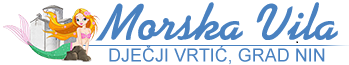                                                            Ulica dr. Franje Tuđmana 5, 23232 NIN                                                           Tel./fax. 023 264 196; www. vrtic-morska-vila.hr, OIB: 52231121132ZAPISNIKs 48. sjednice Upravnog vijeća Dječjeg vrtića „Morska vila“ Nin održane u ponedjeljak, 12. srpnja 2021. godine  s početkom u  11.30 sati u prostorijama Dječjeg vrtića „Morska vila“ Nin.Nazočni članovi  i članice Upravnog vijeća:Tomislav Ćurko – predsjednikLinda Maraš – članicaIvica Stulić – članDajana Peša- članicaGorana Žuvela – zapisničarOstali nazočni:Irena Ćuk, ravnateljica vrtićaSjednicu otvara predsjednik, Tomislav Ćurko, pozdravlja sve prisutne i predlaže dnevni red: Predloženi dnevni red sjednice je:Verifikacija zapisnika s 47. sjednice Upravnog vijeća  Prijedlog izmjena i dopuna financijskog plana za 2021. godinu (Rebalans II)Usvajanje Financijskog izvještaja za razdoblje od 01.01. do 30.06. 2021. godine.Upis djece s liste čekanjaRaznoJednoglasno s 5 glasova „ZA“ prihvaćen je dnevni red sjednice.Ad1.) Verifikacija zapisnika s 47. sjednice Upravnog vijećaBez rasprave s pet glasova „ZA“ verificiran je zapisnik s 47. sjednice Upravnog vijeća.Ad2.) Prijedlog Izmjena i dopuna financijskog plana za 2021. godinu (Rebalans II)Nakon kraće rasprave, jednoglasno s pet glasova „ZA“, sukladno članku 50. Statuta Dječjeg vrtića „Morska vila“ Nin ,Upravno vijeće donosi  Prijedlog II. Izmjene financijskog plana za 2021. godinu , koji će se uputiti Gradskom vijeću radi uvrštavanja u proračun Grada Nina za 2021. godinu. Ad3.) Usvajanje Financijskog izvještaja za razdoblje od 01.01. do 30.06.2021. godineJednoglasno s pet glasova „ZA“ donesena je Odluka o usvajanju Financijskog izvješća za razdoblje od 01.01. do 30.06.2021. godine. Ad4.). Upis djece s liste čekanjaRavnateljica je istaknula da je troje djece,  zbog  dobi , premješteno u vrtićke skupine,  te se otvorila mogućnost za prijem još troje djece u  jasličke skupine.  (T.Z., A. S. i D.M.)Ad.5.)RaznoVezano uz ovu točku dnevnog reda nama rasprave.Sjedni je završila u 12.30 sati.KLASA:601-02/21-01/02URBROJ: 2198/11-08-02-21-16Nin, 12. srpnja 2021. godineUPRAVNO VIJĆEDJEČJEG VRTIĆA „MORSKA VILA“ NINZapisničarka:                                                                                    Predsjednik Upravnog vijeća:Gorana Žuvela                                                                                               Tomislav Ćurko